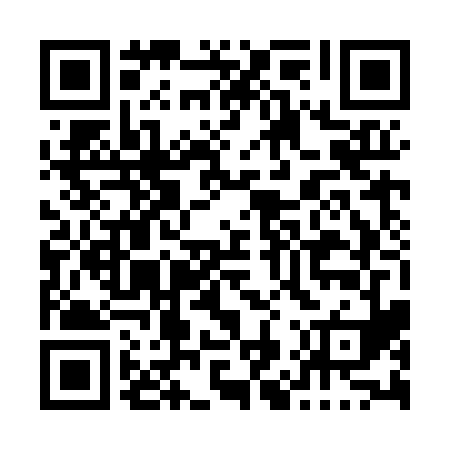 Prayer times for Lower Hainesville, New Brunswick, CanadaMon 1 Jul 2024 - Wed 31 Jul 2024High Latitude Method: Angle Based RulePrayer Calculation Method: Islamic Society of North AmericaAsar Calculation Method: HanafiPrayer times provided by https://www.salahtimes.comDateDayFajrSunriseDhuhrAsrMaghribIsha1Mon3:405:411:326:569:2311:242Tue3:415:421:326:569:2311:233Wed3:425:431:336:569:2211:224Thu3:435:431:336:569:2211:225Fri3:445:441:336:569:2211:216Sat3:465:451:336:569:2111:207Sun3:475:451:336:569:2111:198Mon3:485:461:336:569:2011:189Tue3:505:471:346:559:2011:1710Wed3:515:481:346:559:1911:1611Thu3:525:491:346:559:1811:1412Fri3:545:501:346:559:1811:1313Sat3:555:511:346:549:1711:1214Sun3:575:511:346:549:1611:1115Mon3:585:521:346:549:1611:0916Tue4:005:531:346:539:1511:0817Wed4:025:541:346:539:1411:0618Thu4:035:551:346:529:1311:0519Fri4:055:561:356:529:1211:0320Sat4:075:571:356:519:1111:0221Sun4:085:591:356:519:1011:0022Mon4:106:001:356:509:0910:5823Tue4:126:011:356:509:0810:5724Wed4:146:021:356:499:0710:5525Thu4:156:031:356:489:0610:5326Fri4:176:041:356:489:0510:5127Sat4:196:051:356:479:0410:4928Sun4:216:061:356:469:0210:4729Mon4:236:071:356:469:0110:4630Tue4:246:091:356:459:0010:4431Wed4:266:101:356:448:5910:42